新 书 推 荐中文书名：《狗狗智慧的秘密》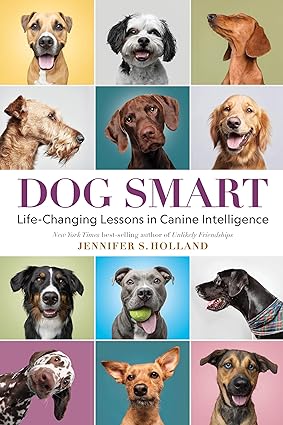 英文书名：DOG SMART：  Life Changing Lessons in Canine Intelligence 作    者：Jennifer S. Holland出 版 社：National Geographic Books代理公司：Martell /ANA/Jessica页    数：304页出版时间：2024年代理地区：中国大陆、台湾审读资料：电子稿类    型：动物与人亚马逊链接：Dog Smart: Life-Changing Lessons in Canine Intelligence: Holland, Jennifer S.: 9781426222719: Amazon.com: Books内容简介：本书由畅销书科学作家和动物专家（深受喜爱的畅销书《不可能的朋友》系列的作者）撰写，这部调查性叙事书探讨了关于狗智力的最新研究，利用10个诱人的案例研究和大量的个人故事，揭示了我们可以从人类最好的朋友那里学到什么。这部引人入胜的叙事书将读者带入一个强有力的个人探索过程，根据与一系列训练师、主人、行为学家和与他们工作的狗相处的时间，解开狗认知的秘密。畅销书作者詹妮弗·霍兰德将通过10个创新的案例研究，挖掘智力的真正含义，同时穿插她与每种动物相处的生动故事。虽然最近许多关于狗的行为的书都在关注狗的智力如何像人类一样----通过大脑扫描和实验室观察获得的信息----但詹妮弗最感兴趣的是狗如何在它们自己的权利中变得聪明。这是她希望学习并与读者分享的一个重要部分。举几个例子：詹妮弗将花时间与训练寻尸犬的卡特·沃伦一起，了解“鼻子智慧”；她将拜访那些与嗅探外来物种的狗一起工作的保护人士；为了解读“情商”，她将研究一种惊人的、看上去不可能的狗的友谊；为了解读任务学习能力，她将寻找一位敏捷训练师，观察狗如何学习课程以及如何才能成为优秀的狗；她将会见警犬训练员和服务犬训练员，以及为“坏”狗进行康复的人；她还将了解那些被认为特别聪明的犬类品种（边境牧羊犬、牧羊犬、德国牧羊犬）的代表，以确定它们是否真的“更聪明”，或者只是比其他品种更适应人类。在实地体验之间，詹妮弗将在各种环境中与狗相处----狗公园、救援中心、寄宿设施----同时思考狗给我们带来的关于自身的意义。在整个过程中，她也会提出一些哲学问题，例如我们如何定义另一种生物的智力？核磁共振图像到底能否告诉我们狗是如何思考的？“本能”和“智慧”何时相遇又在何处分离？本书信息量巨大，引人入胜，令人惊讶，感人至深，这部令人愉快的叙述作品将最终回答一个古老的问题：什么才是好狗狗？作者简介：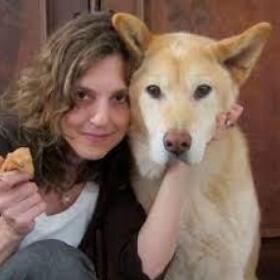 詹妮弗·霍兰德（Jennifer S. Holland）是一位科学自然作家，拥有保护生物学硕士学位，有三十多年出版物写作的经验，包括《国家地理》（National Geographic）（她曾在那里担任工作人员，报道野生动物及相关主题长达11年），及其他出版物，例如《国家野生动物》（National Wildlife）、《纽约时报》（the NYT）、《华盛顿邮报》（Washington Post）、美国国家公共电台（NPR）、《自然保护协会》杂志（the Nature Conservancy magazine）、《哈凯》杂志（Hakai magazine）等。她的第一本书《不可能的友谊：来自动物王国的47个了不起的故事》（Unlikely Friendships: 47 Remarkable Stories from the Animal Kingdom）（Workman, 2011）在《纽约时报》畅销书排行榜上停留了40周，目前销量超过93万册。三部后续作品《不可能的爱情》（Unlikely Loves）（2013年，31.5万册）、《不可能的英雄》（Unlikely Heroes）（2015年，18.5万册）和《不可能的友谊：狗》（Unlikely Friendships: Dogs）（2016年，18.3万册）也是《纽约时报》（《爱情》和《英雄》2册）独立书店和地区排行榜上的畅销书。上述所有作品皆有电子版，外语译本也非常多（包括西班牙语、法语、德语、中文、韩语和其他语种）。感谢您的阅读！请将反馈信息发至：版权负责人Email：Rights@nurnberg.com.cn安德鲁·纳伯格联合国际有限公司北京代表处北京市海淀区中关村大街甲59号中国人民大学文化大厦1705室, 邮编：100872电话：010-82504106, 传真：010-82504200公司网址：http://www.nurnberg.com.cn书目下载：http://www.nurnberg.com.cn/booklist_zh/list.aspx书讯浏览：http://www.nurnberg.com.cn/book/book.aspx视频推荐：http://www.nurnberg.com.cn/video/video.aspx豆瓣小站：http://site.douban.com/110577/新浪微博：安德鲁纳伯格公司的微博_微博 (weibo.com)微信订阅号：ANABJ2002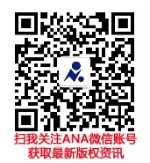 